ПРОТОКОЛ10.01.2019г.СОФИЙСКИ РАЙОНЕН СЪДНа десети януари в публично заседание в състав:Град София НО, 19 съставдве хиляди и деветнадесета годинаРАЙОНЕН СЪДИЯ: СИЛВИЯ ГЕОРГИЕВАПрокурор: ПървановаСложи за разглеждане докладваното от СЪДИЯТА НЧД № 405 по описа на СРС за 2019 година.На именното повикване в 15:06 часа се явиха:Съдът предупреждава присъстващите в с.з. журналисти, че могат да извършват единствено запис с пишещи средства не на видео и звуко носител, тъй като не е взето съгласие дали присъстващите ще желаят да бъдат заснемани видео и звуко и с оглед охраняване на техните конституционни праваПредупреждава присъстващите в зала, че следва да изключат мобилните си устройства.ОБВИНЯЕМИЯТ A. X. А. - се води от Следствен арест при бул. „Д-р Г. М. Димитров“ №42 - гр. София.За него се явява адв. Г. от САК, назначена за служебен защитник отДП.ОБВИНЯЕМИЯТ В. М. X. - се води от Следствен арест при бул. „Д- р Г. М. Димитров“ №42 - гр. София.За него се явява адв. Н. от САК, назначена за служебен защитник отДП.За СРП се явява прокурор Първанова.СТРАНИТЕ /поотделно/ - Да се даде ход на делото.СЪДЪТ НАМИРА, че не са налице процесуални пречки за даване ход на делото в днешното съдебно заседание, поради което ОПРЕДЕЛИ:ДАВА ХОД НА ДЕЛОТО.Воден от горното и на основание чл.64, ал.4, вр. ал.1 от НПКсъдътОПРЕДЕЛИ:УВАЖАВА искането на СРП.ВЗЕМА мярка за неотклонение „Задържане под стража” спрямо обвиняемия A. X. А., ЕГН .... по ДП № 6/2019г. по описа на 02 РУ-СДВР, пр.пр. № 1911/2019г. по описа на СРП.ВЗЕМА мярка за неотклонение „Задържане под стража” спрямо обвиняемия В. М. X., ЕГН .... по ДП № 6/2019г. по описа на 02 РУ-СДВР, пр.пр. № 1911/2019г. по описа на СРП.ОПРЕДЕЛЕНИЕТО подлежи на обжалване и протестиране в 3-дневен срок, считано от днес, пред СТС.В случай на жалба или протест насрочва делото пред СГС за 17.01.2019 г. от 10:00 часа, за която дата и час лицата уведомени от днес.Протоколът е изготвен в съдебно заседание, което приключи в 16:17часа.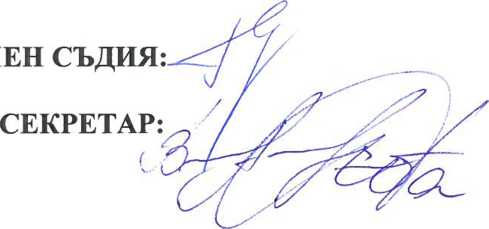 РАЙОН